Gesù, Maestro,che hai chiamato gli apostoli a seguirti,continua a camminareper le nostre strade, per le nostre famiglie,per le nostre parrocchiee continua a ripetere a tanti nostri giovaniil tuo invito: «Seguimi!».Dai coraggio!Dona loro la forza di esserti fedeli discepolicome preti, consacrati e consacrate,per il bene del Popolo di Dio e dell'intera umanità. Amen.Maria, Madre delle vocazioni!Prega per noi. Paróquia São José Algueirão–Mem Martins, PortugalGrazie per la tua preghiera!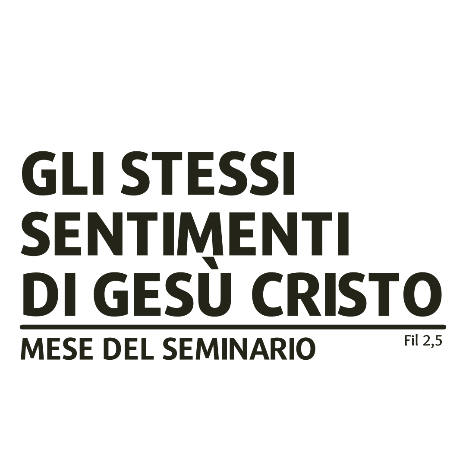 Pastorale delle VocazioniDiocesi di Padova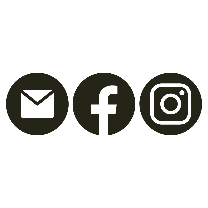 chiamalavitapadovavocazionipadova.itGesù, Maestro,che hai chiamato gli apostoli a seguirti,continua a camminareper le nostre strade, per le nostre famiglie,per le nostre parrocchiee continua a ripetere a tanti nostri giovaniil tuo invito: «Seguimi!».Dai coraggio!Dona loro la forza di esserti fedeli discepolicome preti, consacrati e consacrate,per il bene del Popolo di Dio e dell'intera umanità. Amen.Maria, Madre delle vocazioni!Prega per noi. Paróquia São José Algueirão–Mem Martins, PortugalGrazie per la tua preghiera!Pastorale delle VocazioniDiocesi di Padovachiamalavitapadovavocazionipadova.itGesù, Maestro,che hai chiamato gli apostoli a seguirti,continua a camminareper le nostre strade, per le nostre famiglie,per le nostre parrocchiee continua a ripetere a tanti nostri giovaniil tuo invito: «Seguimi!».Dai coraggio!Dona loro la forza di esserti fedeli discepolicome preti, consacrati e consacrate,per il bene del Popolo di Dio e dell'intera umanità. Amen.Maria, Madre delle vocazioni!Prega per noi. Paróquia São José Algueirão–Mem Martins, PortugalGrazie per la tua preghiera!Pastorale delle VocazioniDiocesi di Padovachiamalavitapadovavocazionipadova.itGesù, Maestro,che hai chiamato gli apostoli a seguirti,continua a camminareper le nostre strade, per le nostre famiglie,per le nostre parrocchiee continua a ripetere a tanti nostri giovaniil tuo invito: «Seguimi!».Dai coraggio!Dona loro la forza di esserti fedeli discepolicome preti, consacrati e consacrate,per il bene del Popolo di Dio e dell'intera umanità. Amen.Maria, Madre delle vocazioni!Prega per noi. Paróquia São José Algueirão–Mem Martins, PortugalGrazie per la tua preghiera!Pastorale delle VocazioniDiocesi di Padovachiamalavitapadovavocazionipadova.it